Charles Péguy * 1873 - 1914(Wikipedia)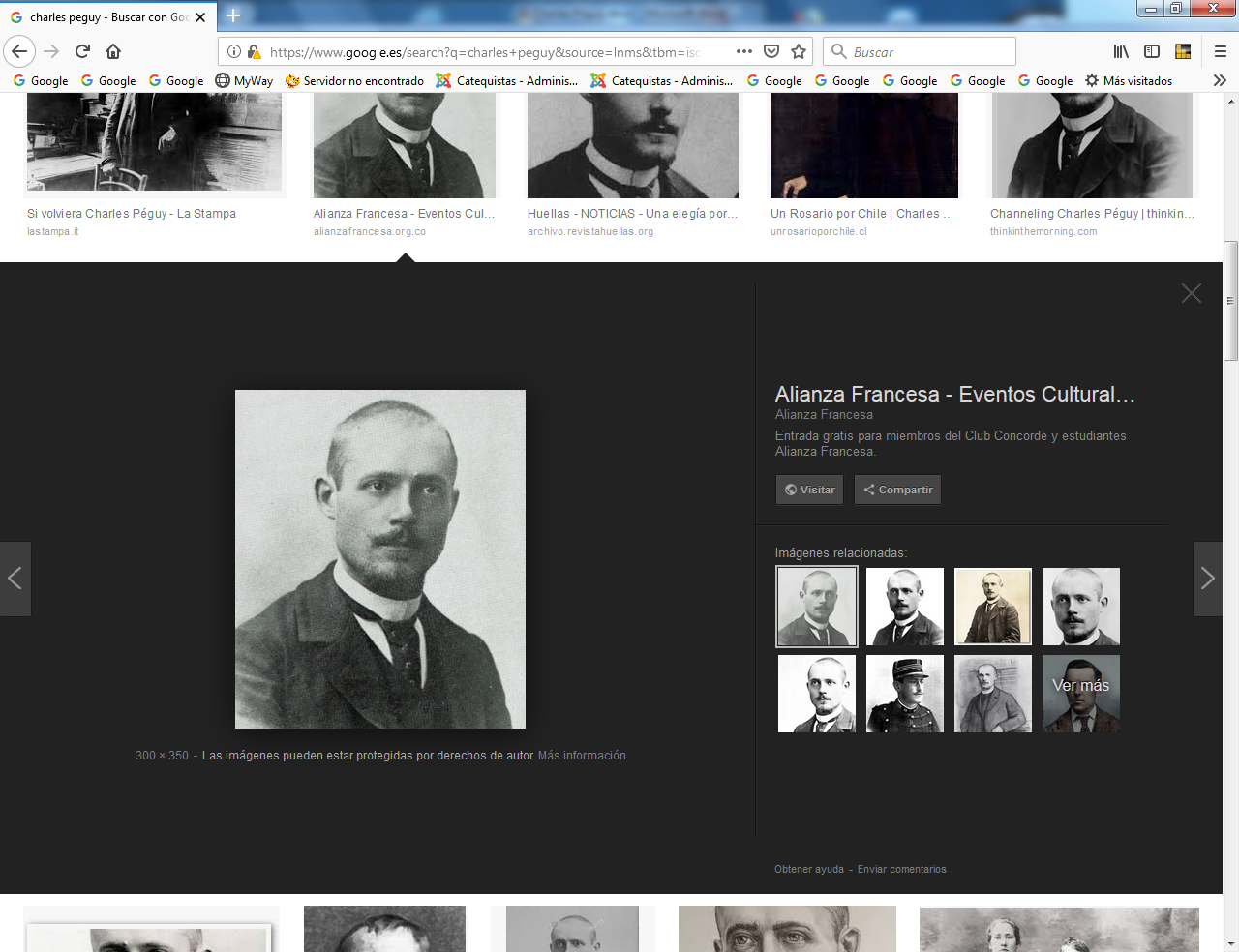     Con sus obras Peguy divulga una religiosidad dinámica y adaptada a las formas sociales de Occidente. De ahí le viene la fama literaria. Los catequistas que trabajan con personas mayores pueden  imitar su estilo. Y en ocasiones pueden encontrar en sus escritos interesante fuente de inspiración para adaptarse a la gente de nuestro tiempo.    Charles Pierre Péguy, también conocido por sus seudónimos Pierre Deloire y Pierre Baudouin (Orleans, Loiret; 7 de enero de 1873 Villeroy Sena y Marne; y 5 de septiembre de 1914), fue un filósofo, poeta y ensayista francés, considerado uno de los principales escritores católicos modernos.    De origen modesto, perdió a su padre pocos meses después de su nacimiento; su madre, se ganaba la vida arreglando sillas de paja. Acudió a la escuela en su Orleans natal, donde el director se fijó en sus posibilidades y le consiguió una beca para seguir sus estudios de secundaria, primero en el mismo Orleans y después en París.    En 1894, llegó a París para continuar sus estudios. Recibe las enseñanzas de Romain Rolland y de Henri Bergson, que lo marcarán mucho. Sus convicciones socialistas, que ya traía de las reuniones de obreros impresores, se afianzarán en esta época. Junto con otros amigos, fundó la librería Bellais, cerca de La Sorbona. En el año 1900, después de la casi quiebra del local, deja a sus asociados Lucien Herr y Léon Blum y funda Les Cahiers de la quinzaine en el n.º 8 de la calle de la Sorbona, revista destinada a publicar sus propias obras y a descubrir nuevos escritores. Romain Rolland, Julien Benda y André Suarès le apoyaron.    En agosto de 1894 fue admitido en la École Normale, pero su carácter independiente, que no soportaba una disciplina rigurosa en los estudios, le hizo pedir una licencia al fin del primer curso, y de regreso en Orleáns fundó allí un grupo de estudios socialistas; después de pasar otro año (1896-97) en la École Normale, Charles Péguy se apartó de ella definitivamente, sin conseguir la licenciatura, en 1897.   En este mismo año daba a la imprenta el cuadro dramático Jeanne d'Arc (Juana de Arco), obra no del todo madura, pero animada por las nobles aspiraciones de su adolescencia y por la fe en una regeneración de la humanidad por obra del socialismo, concebido como una "profunda revolución interior". En mayo de 1898, Péguy, que mientras tanto había contraído matrimonio con la hermana de uno de sus compañeros de estudios, abrió en el Barrio Latino una "librería socialista", transformada más tarde, por dificultades financieras, en una sociedad anónima de la que fue gerente a sueldo hasta la ruptura definitiva (diciembre de 1899) entre Péguy y sus asociados, entre los cuales figuraba Léon Blum.     Razón fundamental de tal ruptura fue la diferencia de postura ante el "affaire" Dreyfus, en el que Péguy, en oposición a sus antiguos amigos socialistas, veía esencialmente una cuestión de moral superior. También se fue separando gradualmente de Jean Jaurès, y en 1900 iniciaba la publicación de los conocidos Cuadernos de la quincena, concebidos al principio como simples boletines de información socialista.     Pero la crítica de Péguy (limitada al principio al partido socialista, al que acusaba de prostituir sus profundas razones ideales a las combinaciones parlamentarias) no tardó en ampliarse al profundizar en las causas de la crisis del dreyfusismo, transformándose en una implacable acta de acusación contra todo el mundo moderno y, en especial, contra aquel "partido intelectual" que dictaba leyes en la "nueva Sorbona".     En 1905, el golpe fulminante de Tánger actuó como un poderoso correctivo de las perspectivas intelectuales y políticas de Péguy, el cual, ante la amenaza alemana, descubrió por primera vez la realidad hecha carne de la patria francesa, a través del velo de sus ideales pacifistas e internacionalistas. Péguy recorre entonces el camino de un heredero desposeído que trata de reconquistar su estirpe y su tierra: la evolución en sentido nacionalista aparece ya visible en Notre Paris (1905), aunque se marquen enérgicamente las diferencias con respecto al nacionalismo tipo Maurras, del que lo separaban -barrera insuperable- el recuerdo del "affaire" Dreyfus y el republicanismo místico de la juventud de Péguy, nunca renegado.   Desde 1906, inicia un proceso de conversión al catolicismo, acompañado por Jacques Maritain, el hijo de su mejor amiga. A partir de entonces combina su obra en prosa a menudo política y polémica con obras místicas y líricas. Todo esto unido a su intransigencia y carácter apasionado hizo que fuera visto como sospechoso por la Iglesia y por los socialistas. Su esposa, partidaria de las ideas libertarias de la comuna de París, se negó a casarse por la Iglesia ni a bautizar a sus hijos, y por ello Péguy decía de sí mismo que era un "cristiano sin Iglesia".    Como teniente en la reserva, fue movilizado durante la I Guerra Mundial y murió en combate al comienzo de la batalla del Marne, el 5 de septiembre de 1914 en Villeroy, cerca de Meaux. Unos años después de la muerte de Péguy, su esposa y sus hijos se bautizaron.    Obras de C h. Peguy De Jean Coste (1902)Notre Patrie (1905)Situations (1907–1908)Clio, dialogue de l'histoire et de l'âme païenne (póstuma)Notre Jeunesse (1910)Le Mystère de la charité de Jeanne d'Arc (1910)Victor-Marie, Comte Hugo (1911)L'Argent (1913)Le Porche du Mystère de la deuxième vertu (1912)Le Mystère des Saints Innocents (1912)La Tapisserie de Sainte Geneviève et de Jeanne d'Arc (1913)La Tapisserie de Notre-Dame (1913)Ève (1913)Note conjointe sur M. Bergson et la philosophie bergsonienne (1914)Note conjointe sur M. Descartes et la philosophie cartésienne (escrita en 1914), póstuma.Editadas en español(2014). El frente está en todas partes. (2014). "De la razón"  (2009). Clio, diálogo entre la historia y el alma pagana.  (2008). Verónica, diálogo de la historia y el alma carnal. (2008). Los tres Misterios.  (2007). Marcel, primer diálogo de la ciudad armoniosa.  (2004). Eva. Encuentro. (2002). Palabras cristianas. 1993). El misterio de los santos inocentes.  (1991). El pórtico del misterio de la segunda virtud. (1981). Palabras cristianas.  (1979). El misterio de la caridad de Juana de Arco.  (1973). El dinero. Un fragmento de Péguy     Es el efecto de una singular falta de inteligencia el imaginarse que la revolución social sería una conclusión, un cierre de la humanidad en la felicidad insípida de las quietudes muertas efecto de una ambición naif y mala, idiota y solapada, querer cerrar a la humanidad mediante la revolución social.       Hacer de la humanidad un claustro cerrado sería el efecto de la más temible supervivencia religiosa.       Lejos de que el socialismo sea definitivo, es preliminar, previo, necesario, indispensable, pero no suficiente. Se sitúa antes del dintel.      No es el fin de la humanidad, no es ni siquiera el comienzo. Está, según nosotros, antes del comienzo. Antes del comienzo estará el Verbo”    . . . . .    Dios se mira en su propia creación y en el hombre como en un espejo, el cual le devuelve el reflejo de sí mismo y de su propio misterio. En una especie de monólogo interior, nosotros, como lectores o contempladores de la obra, escuchamos el discurrir de las reflexiones de Dios en las que se atiende e integra lo particular con lo universal, lo carnal con lo espiritual y lo humano con lo divino.   Dios Padre observa a los hombres y al gran admirador de los hombres que fue su Hijo. Jesucristo puede hablar con autoridad de sus sufrimientos porque los ha vivido en carne propia. Dios Padre se reconoce también en su Hijo, reconoce en la acción de entrega realizada por él, su propia voluntad18, sin embargo, en un espacio de libertad y de sorpresa que le permiten sufrir, admirarse, temblar y amar  ( Del misterio de los Santos inocentes ). . . . . . . .   “Pero la esperanza, dice Dios, esto sí que me extraña, me extraña hasta a Mí mismo, esto sí que es algo verdaderamente extraño. Que estos pobres hijos vean cómo marchan hoy las cosas y que crean que mañana irá todo mejor, esto sí que es asombroso y es, con mucho, la mayor maravilla de nuestra gracia.     Yo Mismo estoy asombrado de ello. Es preciso que mi gracia sea efectivamente de una fuerza increíble y que brote de una fuente inagotable desde que comenzó a brotar por primera vez como un río de sangre del costado abierto de mi Hijo.    ¿Cuál no será preciso que sea mi gracia y la fuerza de mi gracia para que esta pequeña esperanza, vacilante ante el soplo del pecado, temblorosa ante los vientos, agonizante al menor soplo, siga estando viva, se mantenga tan fiel, tan en pie, tan invencible y pura e inmortal e imposible de apagar como la pequeña llama del santuario que arde eternamente en la lámpara fiel?     De esta manera, una llama temblorosa ha atravesado el espesor de los mundos, una llama vacilante ha atravesado el espesor de los tiempos, una llama imposible de dominar, imposible de apagar al soplo de la muerte, la esperanza. Lo que me asombra, dice Dios, es la esperanza, y no salgo de mi asombro. Esta pequeña esperanza que parece una cosita de nada, esta pequeña niña esperanza, inmortal.    Porque mis tres virtudes, dice Dios, mis criaturas, mis hijas, mis niñas, son como mis otras criaturas de la raza de los hombres: la Fe es una esposa fiel, la Caridad es una madre, una madre ardiente, toda corazón, o quizá es una hermana mayor que es como una madre.Y la Esperanza es una niñita de nada que vino al mundo la Navidad del año pasado y que juega todavía con Enero, el buenazo, con sus arbolitos de madera de nacimiento, cubiertos de escarcha pintada, y con su buey y su mula de madera pintada, y con su cuna de paja que los animales no comen porque son de madera. Pero, sin embargo, esta niñita esperanza es la que atravesará los mundos, esta niñita de nada, ella sola, y llevando consigo a las otras dos virtudes, ella es la que atravesará los mundos llenos de obstáculos.  Como la estrella condujo a los tres Reyes Magos desde los confines del Oriente, hacia la cuna de mi Hijo, así una llama temblorosa, la esperanza, ella sola, guiará a las virtudes y a los mundos, una llama romperá las eternas tinieblas.    Por el camino empinado, arenoso y estrecho, arrastrada y colgada de los brazos de sus dos hermanas mayores, que la llevan de la mano, va la pequeña esperanza y en medio de sus dos hermanas mayores da la sensación de dejarse arrastrar como un niño que no tuviera fuerza para caminar. Pero, en realidad, es ella la que hace andar a las otras dos, y la que las arrastra, y la que hace andar al mundo entero y la que le arrastra. Porque en verdad no se trabaja sino por los hijos y las dos mayores no avanzan sino gracias a la pequeña”.                                                (Del misterio de los santos Inocentes)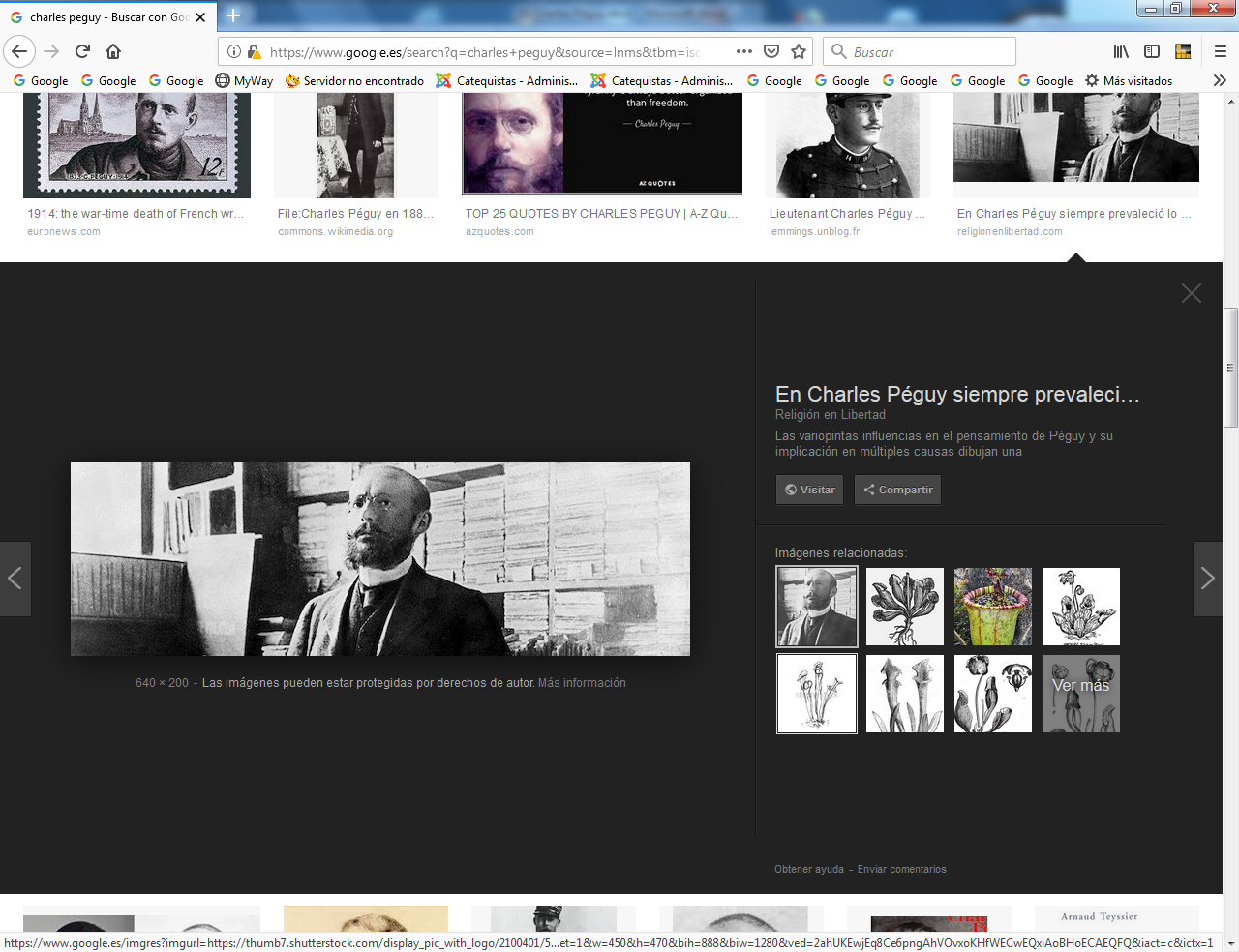 